CUESTIONARIO DE RELIGIONGRADO JARDINTERCER PERIODO2017NOMBRE: _________________________________________________________ORACION DEL PADRE NUESTROORACION DEL ANGEL DE MI GUARDAORACION DE JESUCITO DE MI VIDAORACION DE LA VIRGEN MARIAENCIERRO Y COLOREO LA VIRGEN MARIA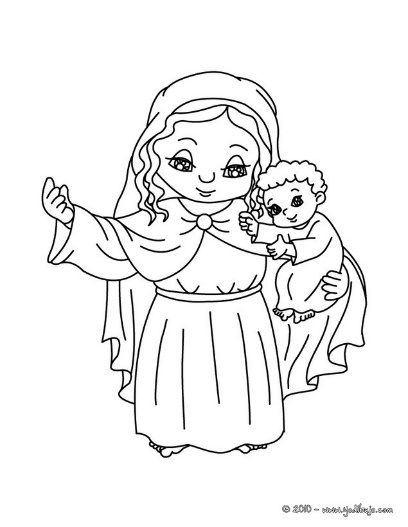 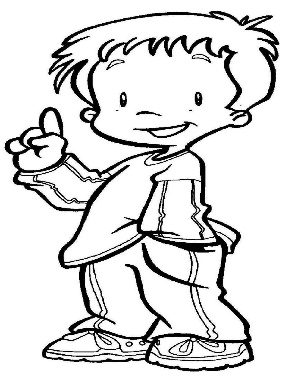 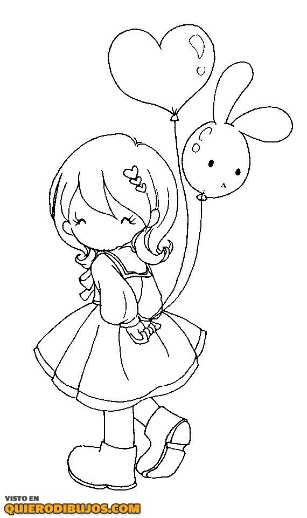 ENUMERO DEL 1 AL 3 SEGÚN EL DIA DE LA CREACION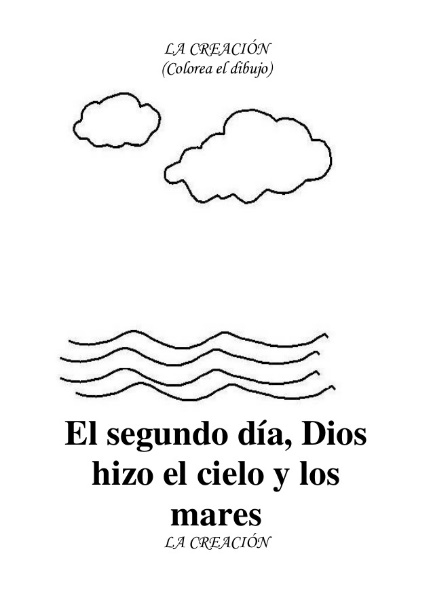 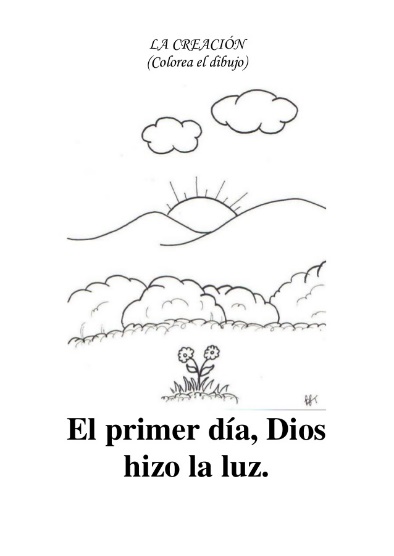 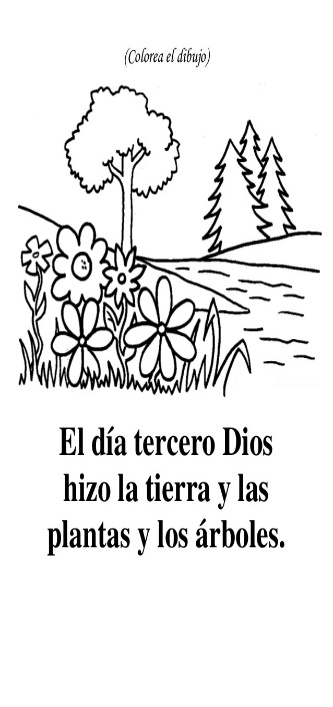 